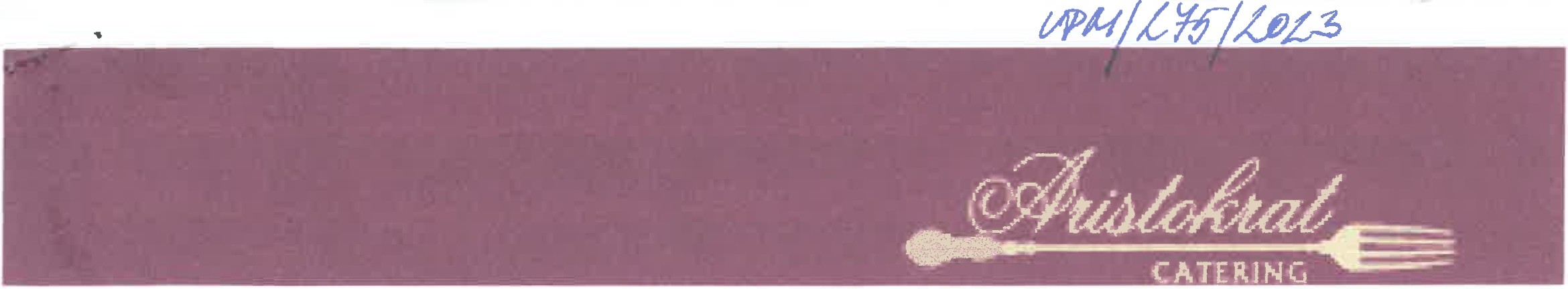 Smlouva o díloUmělecko-průmyslové muzeum v Prazese sídlem: ulice 17.listopadu 2, Praha 1, 11O 00IČO: 00023442 DIČ:Bankovní spojení: 20001-16337011/0710zastoupená: PhDr. Helenou Koenigsmarkovou (dále jen objednavatel)aAristokrat catering s.r.o.se sídlem: K Lesíčku 129, Ohrobec-Károv, 252 45IČO: 27655083 DIČ:CZ-27655083zastoupený: Ing. Zdeňkem Štěpánkem (dále jen zhotovitel)I.Předmět dílaDílem, podle této smlouvy je zajištění cateringových služeb pro akci konanou v prostorách UPM ve dne 7.2. 2023. na adrese 17.listopadu, Praha 1 .Zhotovitel se zavazuje provést dílo vlastním jménem a na vlastní odpovědnost.Dále zaručuje dodání potravin v odpovídající kvalitě a jednotné oblečení obsluhujícího personálu.3.0bjednavatel se zavazuje, že dokončené dílo převezme a zaplatí za jeho provedení zhotoviteli dohodnutou cenu.11.Čas plněníZhotovitel se zavazuje operativně reagovat při přípravě a realizaci zadané akce. Nejpozději však 7 pracovních dnů před zakázkou potřebuje znát finální podobu  skladby menu a počet objednaných  osob.V  naléhavých  případech je zhotovitel	schopen  reagovat  i  na pozdější úpravu	na základě konkrétní dohody.I v průběhu akce je zhotovitel po vzájemné dohodě schopen, v ojedinělých případech, operativně reagovat na konkrétní přání objednavatele.•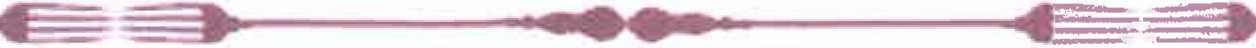 Dodržení termínů plnění zhotovitelem je závislé na řádné a včasné součinnosti objednavatele   dohodnuté    v této    smlouvě.    Po    dobu    prodlení    objednavatele s poskytnutím součinnosti není zhotovitel v prodlení s plněním závazku provést  dílo.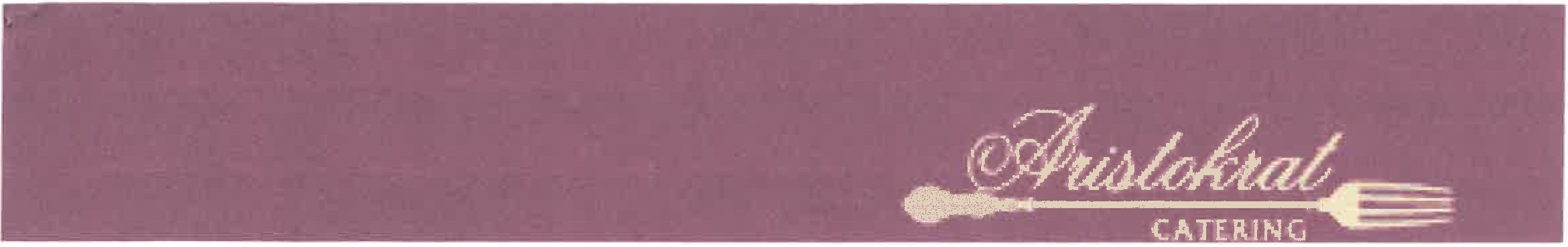 Ill.CenaZhotovitel zajistí služby v ceně dle objednávky v dohodnuté ceně 126 100,-Kč bez DPH.143 198,-včetně DPH slovy (stočtyřicettřitisícstodevadesátosmkorunčeských ). Cena zahrnuje dodání jídel a nápojů v dohodnuté kvalitě a zajištění dekorací akce.Cena za realizaci	zakázky  včetně  DPH  bude  uhrazena  nejpozději  do 30dnů od řádného vystavení faktury zhotovitelem  na účet č. Cena díla podle odstavce 1 může být zvýšena, jen pokud objednavatel písemně požádá zhotovitele o změnu rozsahu prací nad rámec objednávky a dojde k dohodě o jejich ceně.IV.Platební podmínky1.0bjednavatel se zavazuje zaplatit zhotoviteli smluvní částku v dohodnuté výši připsáním na účet zhotovitele.v.Podmínky provedení dílaOdpovědnou  osobou  za  výše  uvedenou  akci  Potraviny dodané zhotovitelem jsou určeny ke konzumaci v průběhu akce. Nezkonzumované potraviny si může objednavatel odvézt na vlastní náklady,  pokud  tak neučiní je povinen objednané množství zaplatit.3.0statní služby jako služby fotografa apod. budou zhotoviteli poskytnuty pouze na základě písemné objednávky.Případná reklamace poskytnutých služeb může být uplatněna telefonicky, prostřednictvím e-mailu, nebo faxem, maximálně do 24 hodin od skončení akce.Zhotovitel je pojištěn pro případné  škody způsobené svými zaměstnanci.VI.Ostatní ustanovení1.Zhotovitel se zavazuje, že podklady, které mu byly svěřeny objednavatelem, nezpřístupní bez písemného souhlasu objednavatele třetím osobám a nepoužije je pro jiné účely než pro plnění podmínek této smlouvy.ARISTOKRAT CATERING s.r.o.	•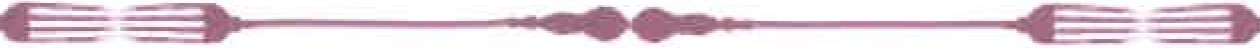 VII.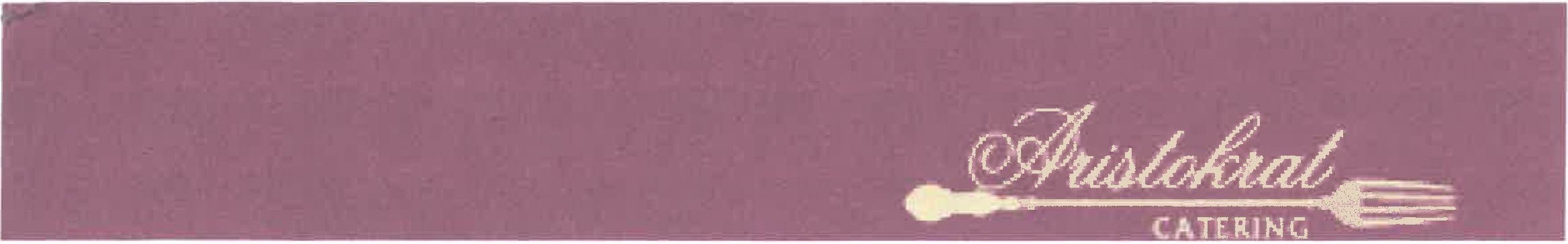 Závěrečná ustanoveníZměny této smlouvy mohou být provedeny pouze  písemným  dodatkem, podepsaným  oběma stranami.Smlouva je vyhotovena ve dvou stejnopisech v nichž každý má právní sílu originálu, pokud je podepsán oběma zástupci smluvních stran.Každá ze smluvních stran obdrží po jednom podepsaném stejnopisu smlouvy.Podpisem této smlouvy vyjadřují smluvní strany vůli ctít a plnit její veškerá  ustanovení v plném rozsahu.4.0statní ustanovení neupravená touto smlouvou se řídí platným Obchodním zákoníkem.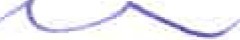 v Praze dne 31LJ--'-'-U....'-- ->íč u 129252  45 o  obec-KárovTel.: 272 941 977IČO: 27655083 DIČ: CZ27655083Objedna elUrněleckoprumyslové museum v Praze) Museum of D,x,,;ative Arts in Prague) Ulice 17. /15, j ·.::du 2, 110 00 Praha1T) +420778 543 901E) podatelna@upm.cz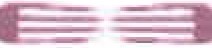 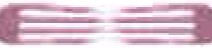 ARISTOKRAT CATERING s.r.o.K Lesíčku 129, Ohrobec-Károv• tel.: + 420  602 660  540   »  caterlng@aristokrat.cz